Reception phonics homework 15.3.24 This week we have been busy recapping the sounds we have been learning in Chapter 3. Choose a picture, can you write a sentence about it? 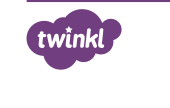 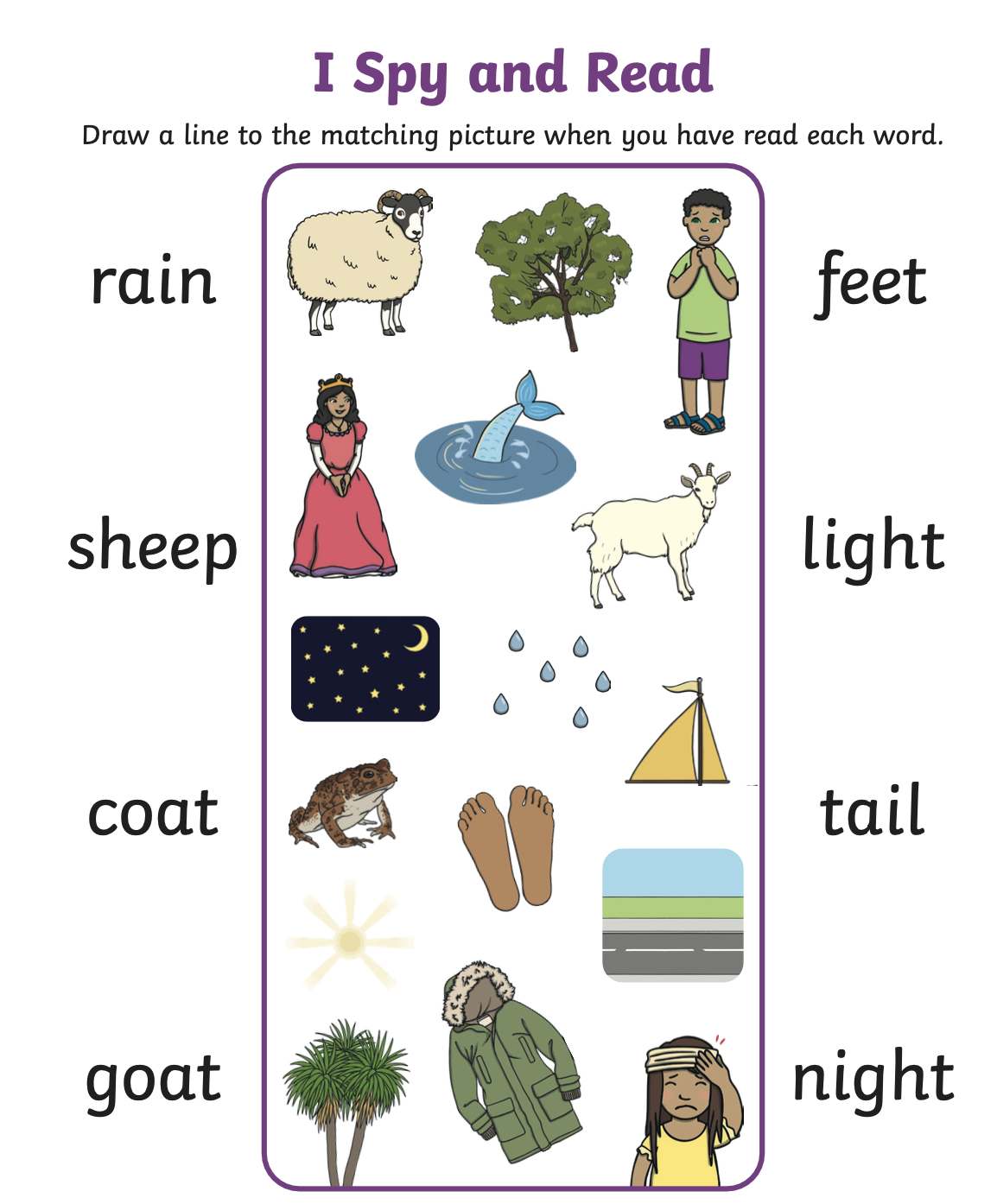 